ANEXO VIDO RELATÓRIO PARCIAL E FINALO coordenador deve acessar o seu portal e clicar na Aba submissão do Relatório de  Extensão, para realizar seu relatório (parcial e final)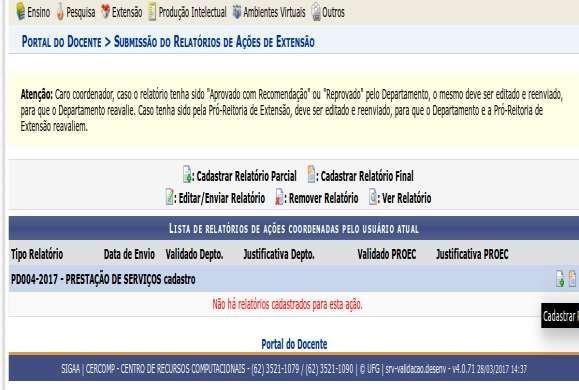 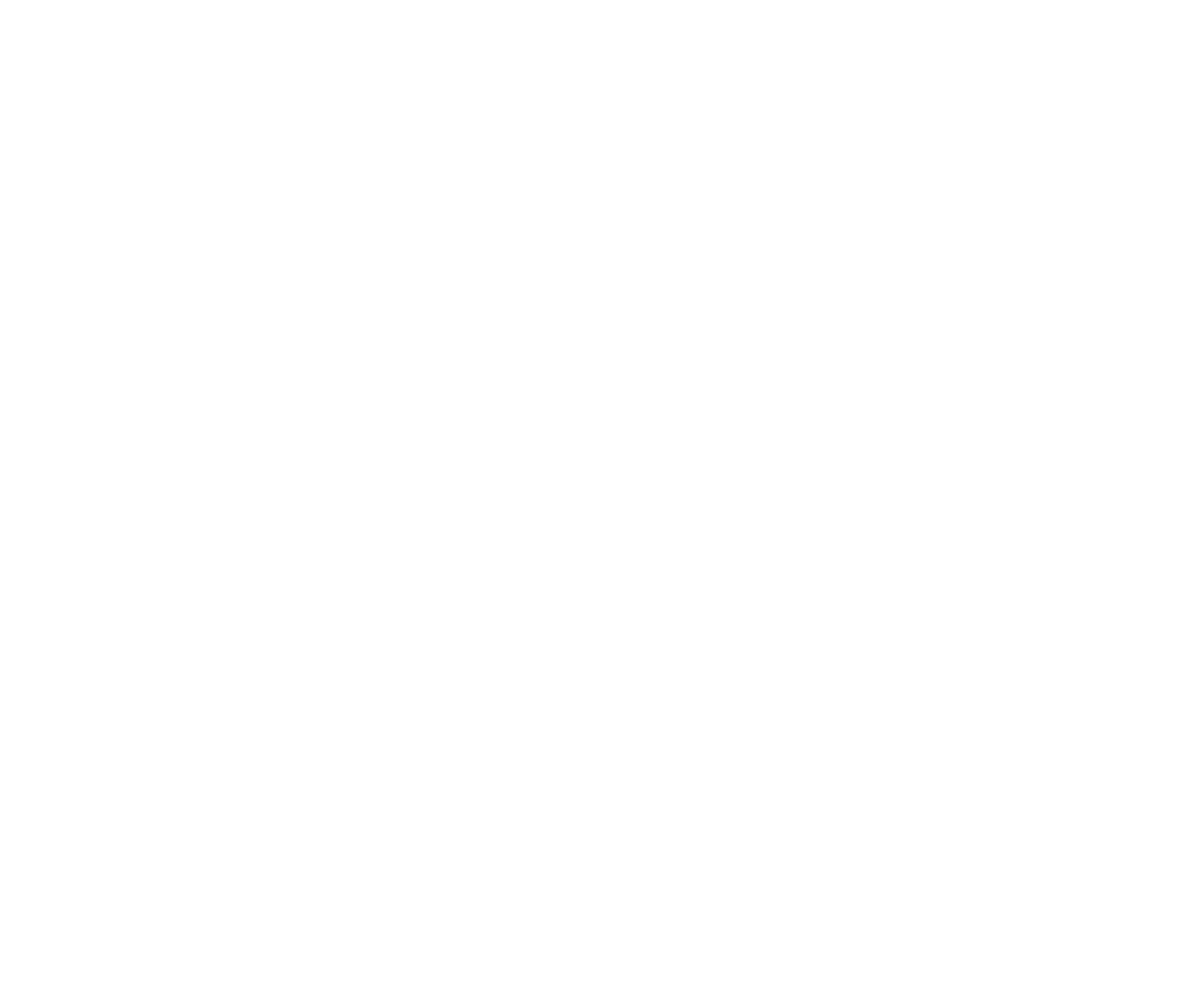 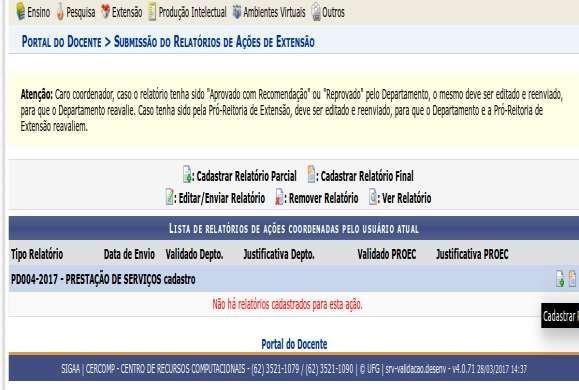 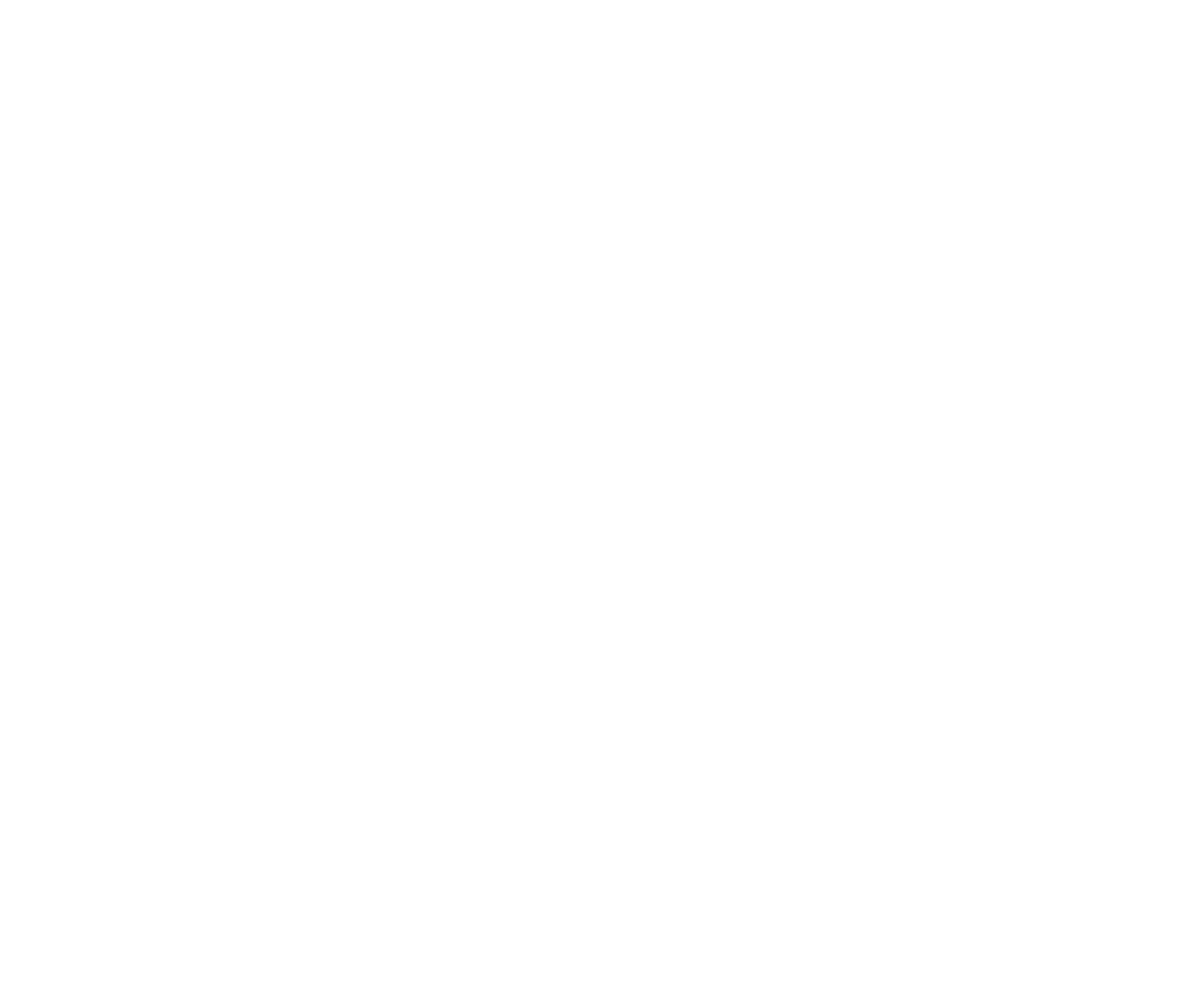 